№ __18_  от "_17_ " __апреля____ 2015 г.                                       на  № ____ от "____" ______ 200    г.ПрезидентуАссоциации акушерскиханестезиологов-реаниматологовДоктору медицинских наук, профессоруЕ.М. ШифмануБЛАГОДАРСТВЕННОЕ ПИСЬМОУважаемый Ефим Муневич!Выражаем Вам, а также всему коллективу Ассоциации акушерских анестезиологов-реаниматологов искреннюю благодарность за проведение Всероссийского образовательного форума «Теория и практика анестезии и интенсивной терапии в акушерстве и гинекологии», который проходил в г. Краснодар 2-3 апреля 2015 г.Полученная информация на Форуме оказалась не просто интересной, но также очень значимой и полезной в каждодневной практике врачей анестезиологов-реаниматологов и акушеров-гинекологов. Представленные лекции и доклады были подкреплены яркими жизненными примерами, данными конкретных клинических случаев. Отрадно отметить яркую и увлекательную дискуссию, сопровождавшую ответы на вопросы участников. Новые знания сделали уверенней в себе и в своей работе врачей нашего региона!Желаю Вам и всей Вашей команде дальнейших успехов в работе, экономической стабильности, уверенности в своих силах!Надеемся на дальнейшее плодотворное сотрудничество!С уважением, председатель Краснодарской краевой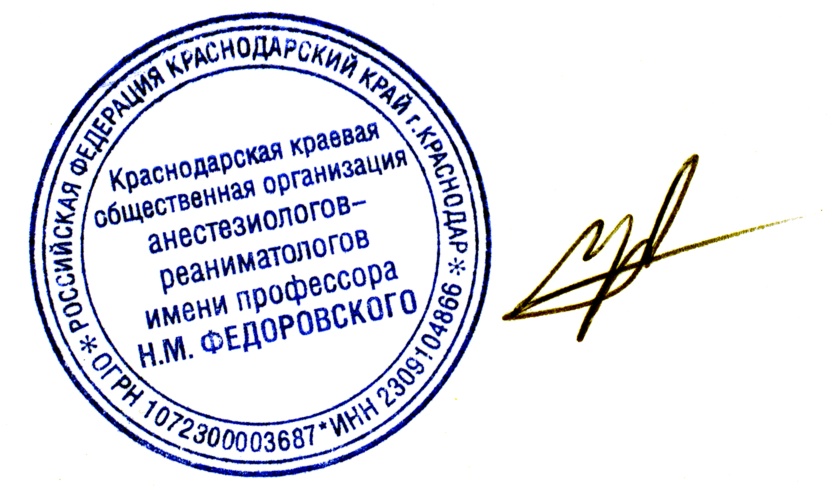 общественной организации анестезиологов и реаниматологов имени профессора Н.М. Федоровского 					И.Б. Заболотских